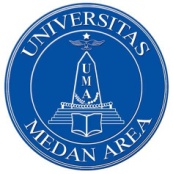 UNIVERSITAS MEDAN AREAFAKULTAS		: ILMU SOSIAL DAN ILMU POLITIKPROGRAM STUDI	: ADMINISTRASI PUBLIKSILABUS SILABUS Nama Mata KuliahKodeBeban Studi(SKS)SemesterTgl PenyusunanEtika Adminstrasi PublikMKB IAN 3112 SksIII27-09-2018Dosen Pengampu : Dr. ABDUL KADIR, M.SiDosen Pengampu : Dr. ABDUL KADIR, M.SiDosen Pengampu : Dr. ABDUL KADIR, M.SiDosen Pengampu : Dr. ABDUL KADIR, M.SiDosen Pengampu : Dr. ABDUL KADIR, M.SiDeskripsi Mata Kuliah :Mata kuliah ini menekankan pemahaman mengenai fenomena administrasi publik, reformasi adminitrasi publik, hakekat administrasi publik, hubungan antar dimensi administrasi publik, isu tentang arah perkembangan administrasi publik, beberapa isu penting administrasi publik, etika administrasi dalam praktek, administrasi nilai Yudisial dan Norma Pengawasan, kepentingan umum, dan antar konsep/implementasi,akuntabilitas administrasi, kearifan dalam kebijakan publik, kode etika sebagai pedoman, pengembangan etika publik dan pembangunan birokrasi dalam administrasi publik.Capaian Pembelajaran Lulusan (CPL) ProdiMampu menerapkan prinsip-prinsip kepemimpinan dan managerial, berkomunikasi secara aktif dalam mengemukakan pendapat. Menguasai konsep dasar dalam penelitian, mampu mengidentifikasi masalah, merancang dan melakukan penelitian di bidang ilmu administrasi publik, mampu mendiseminasikan hasil penelitian secara oral dan tertulis.Mampu mencermati berbagai isu dan dimensi kebijakan.Menguasai prinsip-prinsip ilmu administrasi publik.Mampu berinovasi, merancang, mengimplementasi rencana pembangunan strategis organisasi.Capaian Pembelajaran Mata Kuliah (CPMK)Mahasiswa mampu menjelaskan Fenomena Administrasi Publik dan Aspekk-aspeknyaMahasiswa memahami reformasi AdministrasiMahasiswa memahami hakekat administrasi PublikMahasiswa memahami hubungan antar dimensi Administrasi PublikMahasiswa memahami Isu tentang arah perkembangan Administrasi PublikMahasiswa memahami beberapa isu penting Administrasi Publik Mahasiswa mampu menjelaskan Etika Administrasi dalam praktekMahasiswa memahami Administrasi sebagai nilai YudisialMahasiswa mampu memahami kepentingan umum dan antar konsep/implementasiMampu mengembangkan Etika publik dalam perspektif Administrasi PublikMampu menjelaskan akuntabilitas AdministrasiMampu menjelaskan Etika Publik dalam AdministrasiPokok BahasanPokok BahasanPokok BahasanPetermuanKe/TanggalMateri/Bahan AjarI-IIAparat PublikKebijakan PublikEtika PublikNilai MoralitasPerubahan dan TransformasiImplikasi Reformasi Kegagalan Reformasi Pemimpin PolitikHaryatmoko.20il 1 .Etika Publik. Jakarta : PT. Gramedia Pustaka Utama.Wahyudi Kumorotomo. 20l5.Etika Administrasi Negara. Depok: PT. Raja Grafmdo Persada.Yeremies. T. Kaban. 2014. Enam Dimensi Strategis Administrasi Publik Yogyakarta : Penerbit Gove Media.IIITugas administrasi Organisasi PublikManajemen PublikAkuntabilitas Kinerja Kebijakan     Sebagai Variabel IndependenYeremies. T. Kaban. 2014. Enam Dimensi Strategis Administrasi Publik Yogyakarta : Penerbit Gove Media.Inu Kencana Syafi'i, 1999, Ilmu Administrasi Publik, Jakarta: Rineka Cipta.Max Weber, 1987, Tipe-tipe Otoritas (Gezag en Bureaucratie), dalam HG. Surie (ed), Government and its Employees, England: Avebury2.IVDimensi kebijakan Dimensi StrukturalDimensi OrganisasiDimensi MoralMax Weber, 1987, Tipe-tipe Otoritas (Gezag en Bureaucratie), dalam HG. Surie (ed), Government and its Employees, England: Avebury
and ILO.Miftah Fhoha, 1987, PerspektifPerilaku Birokrasi: Dimensi Prima Ilmu Administrasi Negara, Jilid II, Jakarta: Rajawali.Agus Dwiyanto dan Bevaola Kusumasari, 2002, Reformasi Birokrasi Publik di Indonesia, Yogyakarta: Pusat Studi Kependudukan dan Lingkungan Hidup.VNo State ModelHold State ModelPre State ModelPro State ModelGinanjar Kartasasmita, 1997, Administrasi Pembangunan, Jakarta: LP3ES.Mason Hoadley, 2006, Public Administration: Indonesian Norms V Western Forms, Yqgyakarta: Graha Ilmu.Max Weber (Edited by Robert K Merton, Cs), The Esencial of Bureaucracy Organization: An Ideal-Type Contruction, Journal, Free Press.VIIsu etika kebijakan Isu reformasi kebijakanIsu partisipasiIsu kualitas, efektivitas dan kapasitas kebijakanMiftah Thoha, 2003, Ilmu Administrasi Negara, Cetakan ke VIII, Jakarta: Rajawali Press.Ndraha Taliziduhu, 1986, Birokrasi Pembangunan: Dominasi atau Alat Demokrasi, Jakarta: Gramedia.Solichin Abdul Wahab, 1998, Reformasi Pelayanan Publik Menuju Sistem yang Responsif dan Berkualitas, Malang: Fakultas Ilmu Administrasi Negara UNBRAW.VIINilai moral dan etika Sistem pemerintahan Struktur OrganisasiProgram layanan pemerintahNdraha Taliziduhu, 1986, Birokrasi Pembangunan: Dominasi atau Alat Demokrasi, Jakarta: Gramedia.Solichin Abdul Wahab, 1998, Reformasi Pelayanan Publik Menuju Sistem yang Responsif dan Berkualitas, Malang: Fakultas Ilmu
Administrasi Negara UNBRAW.Sondang P. Siagian, 2007, Administrasi Pembangunan: Konsep, Dimensi dan Strateginya, Cetakan Kelima, Jakarta: Penerbit Bumi Aksara.IXPembuatan keputusan pragmatisPeraturan institusi pemerintahPejabat PublikPelaksanaan urusan publikMiftah Fhoha, 1987, PerspektifPerilaku Birokrasi: Dimensi Prima Ilmu Administrasi Negara, Jilid II, Jakarta: Rajawali.Agus Dwiyanto dan Bevaola Kusumasari, 2002, Reformasi Birokrasi Publik di Indonesia, Yogyakarta: Pusat Studi Kependudukan dan Lingkungan Hidup.Ginanjar Kartasasmita, 1997, Administrasi Pembangunan, Jakarta: LP3ES.X-XIKebijakan PublikPartisipasi PublikTanggung JawabKeadilan SosialKepentingan PublikAkuntabilitasKonflik kepentinganLingkungan sosialWahyudi Kumorotomo. 20l5.Etika Administrasi Negara. Depok: PT. Raja Grafmdo Persada.Yeremies. T. Kaban. 2014. Enam Dimensi Strategis Administrasi Publik Yogyakarta : Penerbit Gove Media.Inu Kencana Syafi'i, 1999, Ilmu Administrasi Publik, Jakarta: Rineka Cipta.Max Weber, 1987, Tipe-tipe Otoritas (Gezag en Bureaucratie), dalam HG. Surie (ed), Government and its Employees, England: Avebury and ILO.XII-XIIIKonstelasi Politik dan ekonomisSifat Arif dalam pemerintahanKebijakan partisipatifPenerapan kekuasan secara benarKode etik dan aspek-aspeknyaWilayah kerja yang rawanTindakan yang dihindari Kewajiban Aparat PemerintahSondang P. Siagian, 2007, Administrasi Pembangunan: Konsep, Dimensi dan Strateginya, Cetakan Kelima, Jakarta: Penerbit Bumi
Aksara.Syukur Abdullah, 1991, Budaya Birokrasi Indonesia, Jakarta: PT. Pustaka Utama Grafika.Yogi Suprayogi Sugandi, 2011, Administrasi Publik: Konsep dan Perkembangan Ilmu di Indonesia, Yogyakarta: Graha Ilmu.XIV-XVDimensi Etika PublikDimensi ModalitasIntegritas PubliBudaya Etika PublikMasalah kenegaraanOld Public AdministrationNew Public ManagementNew Public ServiceAgus Dwiyanto dan Bevaola Kusumasari, 2002, Reformasi Birokrasi Publik di Indonesia, Yogyakarta: Pusat Studi Kependudukan dan Lingkungan Hidup.Mason Hoadley, 2006, Public Administration: Indonesian Norms V Western Forms, Yqgyakarta: Graha Ilmu.Max Weber (Edited by Robert K Merton, Cs), The Esencial of Bureaucracy Organization: An Ideal-Type Contruction, Journal, Free Press.PRASYARATPRASYARATPRASYARATPUSTAKA/REFERENSIPUSTAKA/REFERENSIPUSTAKA/REFERENSIHaryatmoko.20il 1 .Etika Publik. Jakarta : PT. Gramedia Pustaka Utama.Wahyudi Kumorotomo. 20l5.Etika Administrasi Negara. Depok: PT. Raja Grafmdo Persada.Yeremies. T. Kaban. 2014. Enam Dimensi Strategis Administrasi Publik Yogyakarta : Penerbit Gove Media.Inu Kencana Syafi'i, 1999, Ilmu Administrasi Publik, Jakarta: Rineka Cipta.Max Weber, 1987, Tipe-tipe Otoritas (Gezag en Bureaucratie), dalam HG. Surie (ed), Government and its Employees, England: Avebury and ILO.Miftah Fhoha, 1987, PerspektifPerilaku Birokrasi: Dimensi Prima Ilmu Administrasi Negara, Jilid II, Jakarta: Rajawali.Agus Dwiyanto dan Bevaola Kusumasari, 2002, Reformasi Birokrasi Publik di Indonesia, Yogyakarta: Pusat Studi Kependudukan dan Lingkungan Hidup.Ginanjar Kartasasmita, 1997, Administrasi Pembangunan, Jakarta: LP3ES.Mason Hoadley, 2006, Public Administration: Indonesian Norms V Western Forms, Yqgyakarta: Graha Ilmu.Max Weber (Edited by Robert K Merton, Cs), The Esencial of Bureaucracy Organization: An Ideal-Type Contruction, Journal, Free Press.Miftah Thoha, 2003, Ilmu Administrasi Negara, Cetakan ke VIII, Jakarta: Rajawali Press.Ndraha Taliziduhu, 1986, Birokrasi Pembangunan: Dominasi atau Alat Demokrasi, Jakarta: Gramedia.Solichin Abdul Wahab, 1998, Reformasi Pelayanan Publik Menuju Sistem yang Responsif dan Berkualitas, Malang: Fakultas Ilmu Administrasi Negara UNBRAW.Sondang P. Siagian, 2007, Administrasi Pembangunan: Konsep, Dimensi dan Strateginya, Cetakan Kelima, Jakarta: Penerbit Bumi Aksara.Syukur Abdullah, 1991, Budaya Birokrasi Indonesia, Jakarta: PT. Pustaka Utama Grafika.Yogi Suprayogi Sugandi, 2011, Administrasi Publik: Konsep dan Perkembangan Ilmu di Indonesia, Yogyakarta: Graha Ilmu.Haryatmoko.20il 1 .Etika Publik. Jakarta : PT. Gramedia Pustaka Utama.Wahyudi Kumorotomo. 20l5.Etika Administrasi Negara. Depok: PT. Raja Grafmdo Persada.Yeremies. T. Kaban. 2014. Enam Dimensi Strategis Administrasi Publik Yogyakarta : Penerbit Gove Media.Inu Kencana Syafi'i, 1999, Ilmu Administrasi Publik, Jakarta: Rineka Cipta.Max Weber, 1987, Tipe-tipe Otoritas (Gezag en Bureaucratie), dalam HG. Surie (ed), Government and its Employees, England: Avebury and ILO.Miftah Fhoha, 1987, PerspektifPerilaku Birokrasi: Dimensi Prima Ilmu Administrasi Negara, Jilid II, Jakarta: Rajawali.Agus Dwiyanto dan Bevaola Kusumasari, 2002, Reformasi Birokrasi Publik di Indonesia, Yogyakarta: Pusat Studi Kependudukan dan Lingkungan Hidup.Ginanjar Kartasasmita, 1997, Administrasi Pembangunan, Jakarta: LP3ES.Mason Hoadley, 2006, Public Administration: Indonesian Norms V Western Forms, Yqgyakarta: Graha Ilmu.Max Weber (Edited by Robert K Merton, Cs), The Esencial of Bureaucracy Organization: An Ideal-Type Contruction, Journal, Free Press.Miftah Thoha, 2003, Ilmu Administrasi Negara, Cetakan ke VIII, Jakarta: Rajawali Press.Ndraha Taliziduhu, 1986, Birokrasi Pembangunan: Dominasi atau Alat Demokrasi, Jakarta: Gramedia.Solichin Abdul Wahab, 1998, Reformasi Pelayanan Publik Menuju Sistem yang Responsif dan Berkualitas, Malang: Fakultas Ilmu Administrasi Negara UNBRAW.Sondang P. Siagian, 2007, Administrasi Pembangunan: Konsep, Dimensi dan Strateginya, Cetakan Kelima, Jakarta: Penerbit Bumi Aksara.Syukur Abdullah, 1991, Budaya Birokrasi Indonesia, Jakarta: PT. Pustaka Utama Grafika.Yogi Suprayogi Sugandi, 2011, Administrasi Publik: Konsep dan Perkembangan Ilmu di Indonesia, Yogyakarta: Graha Ilmu.Haryatmoko.20il 1 .Etika Publik. Jakarta : PT. Gramedia Pustaka Utama.Wahyudi Kumorotomo. 20l5.Etika Administrasi Negara. Depok: PT. Raja Grafmdo Persada.Yeremies. T. Kaban. 2014. Enam Dimensi Strategis Administrasi Publik Yogyakarta : Penerbit Gove Media.Inu Kencana Syafi'i, 1999, Ilmu Administrasi Publik, Jakarta: Rineka Cipta.Max Weber, 1987, Tipe-tipe Otoritas (Gezag en Bureaucratie), dalam HG. Surie (ed), Government and its Employees, England: Avebury and ILO.Miftah Fhoha, 1987, PerspektifPerilaku Birokrasi: Dimensi Prima Ilmu Administrasi Negara, Jilid II, Jakarta: Rajawali.Agus Dwiyanto dan Bevaola Kusumasari, 2002, Reformasi Birokrasi Publik di Indonesia, Yogyakarta: Pusat Studi Kependudukan dan Lingkungan Hidup.Ginanjar Kartasasmita, 1997, Administrasi Pembangunan, Jakarta: LP3ES.Mason Hoadley, 2006, Public Administration: Indonesian Norms V Western Forms, Yqgyakarta: Graha Ilmu.Max Weber (Edited by Robert K Merton, Cs), The Esencial of Bureaucracy Organization: An Ideal-Type Contruction, Journal, Free Press.Miftah Thoha, 2003, Ilmu Administrasi Negara, Cetakan ke VIII, Jakarta: Rajawali Press.Ndraha Taliziduhu, 1986, Birokrasi Pembangunan: Dominasi atau Alat Demokrasi, Jakarta: Gramedia.Solichin Abdul Wahab, 1998, Reformasi Pelayanan Publik Menuju Sistem yang Responsif dan Berkualitas, Malang: Fakultas Ilmu Administrasi Negara UNBRAW.Sondang P. Siagian, 2007, Administrasi Pembangunan: Konsep, Dimensi dan Strateginya, Cetakan Kelima, Jakarta: Penerbit Bumi Aksara.Syukur Abdullah, 1991, Budaya Birokrasi Indonesia, Jakarta: PT. Pustaka Utama Grafika.Yogi Suprayogi Sugandi, 2011, Administrasi Publik: Konsep dan Perkembangan Ilmu di Indonesia, Yogyakarta: Graha Ilmu.